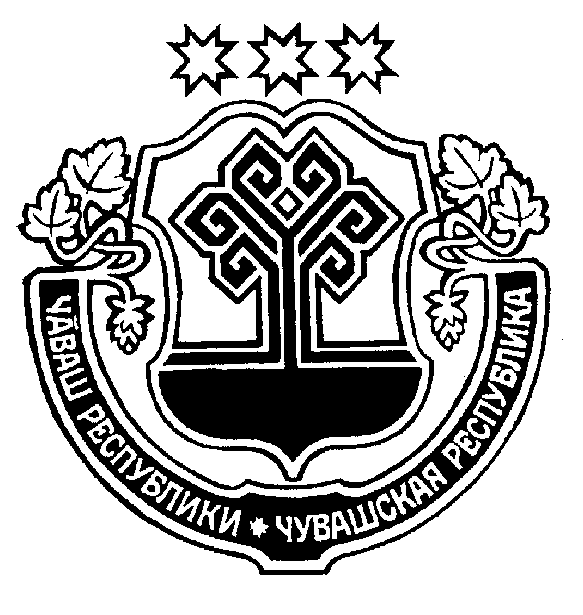  ____________ 2020 =. _________№	                          03.12.2020 г. № 35    +.м.рле хули		 г. Шумерля В соответствии с Федеральным законом от 06 октября 2003 года № 131-ФЗ «Об общих принципах организации местного самоуправления в Российской Федерации», Законом Чувашской Республики от 18 октября 2004 года № 19 «Об организации местного самоуправления в Чувашской Республике», Уставом города Шумерля Чувашской РеспубликиСобрание депутатов города Шумерля РЕШИЛО:1. Утвердить структуру администрации города Шумерля согласно приложению к настоящему решению:- включить в структуру администрации города Шумерля ведущего специалиста-эксперта по опеке и попечительству.2. Признать утратившим силу решение Собрания депутатов города Шумерля от 16 апреля 2020 года № 825 «Об утверждении структуры администрации города Шумерля».3. Настоящее решение вступает в силу с 01 января 2021 года.Глава города Шумерля								     С.В. ЯргунинПриложениек решению Собрания депутатов города Шумерляот 03.12.2020 г. №35Об утверждении структуры администрации города Шумерля